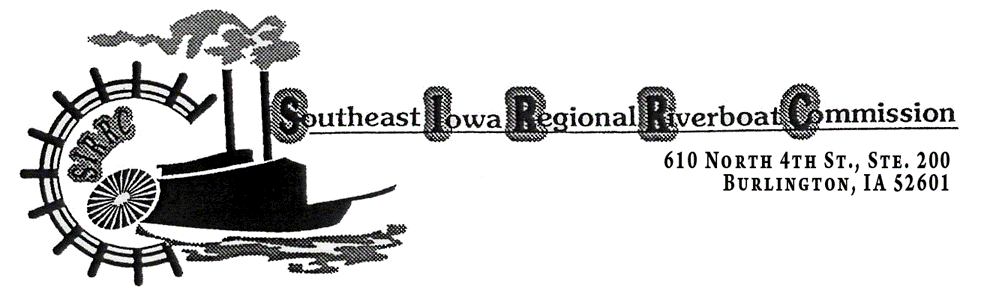 ANNUAL MEETINGSOUTHEAST IOWA REGIONAL RIVERBOAT COMMISSIONTuesday, January 16, 2018 at 4:45 p.m.Reding & Santiago Law Office711 Avenue G, Ft. Madison, Ia	AGENDACall to Order/IntroductionsComments from AudienceApproval of Minutes of October 17th, 2017 meetingTreasurer’s ReportApprove Outstanding ExpensesBalance of Funds ReportsCatfish Bend Casinos L.C. ReportLetters of Appointment from Entities
2017 Audit Election of OfficersIndividual License Renewal
 Other BusinessAdjournmentNext meeting:  Regular Meeting April 17, 2018, at Reding & Santiago Law Office